          IMHA Board Meeting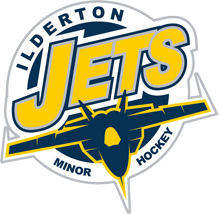        Thursday, June 21, 2018	        Minutes – Approved July 31, 2018Directors in AttendanceTodd Copeland		Scott ParkerBrian Heessels 		Candace Phipitt	Randy Sheaves 		Paul WalkomSue Lidbetter 		Jason BearTichelle Schram 		Rob AndrewsMark Schram		Trish BrennanGrant McNair 		Mike HardingChris Dixon MH made a motion to begin the meeting.  2nd by CP.  Carried.TS made a motion to defer the acceptance of the minutes from May 23, 2018 to the next meeting.  2nd by PW.  Carried.RS made a motion to accept the following cheques for processing.  2nd by PW.  Carried.Player refund $950.00Pete’s Sports $6102.00Microage Basics $1288.20Municipality of Middlesex Centre $2922.67 GM – the ice contract with Middlesex centre has been reviewed and will be signed by GM.BH & GM are finalizing the ice schedule and will present to the board at next meeting.MT has been working on the preseason power skating sessions.  There will be 4 hours of ice per session. 2 body checking clinics will also be scheduled.  Registration will be $100 for the 4 sessions, being scheduled August 27 – 30th.  ACTION – SL will post to IMHA websiteMS – the Coaching selection committee, which included MS, SP, RA, PW, BH, CD & JB have interviewed all coaching applicants for the rep teams.  MS made a motion that Dwayne Scott be assigned as coach of the Boys Midget Rep team. 2nd by BH.  Carried.MS made a motion that BH be assigned as coach of the Boys Bantam Rep team.  2nd by MH.  Carried.MS made a motion that Chris Haskett be assigned as coach of the Boys Novice Rep team.  2nd by SP.  Carried.As per secret ballot, Scott York was voted as coach of the Boys Pee Wee Rep team.   As per secret ballot, Mike Harding was voted as coach of the Boys Atom Rep team.  MS will post on the IMHA website a request for coaching applications to lead the IDP program.MS made a motion that Scott Parker be assigned as coach of the Girls’ Novice HL team.  2nd by MH.  Carried.ACTION – MS will post all successful coaching applicants to the IMHA website.TC – the IDP information session will be held on Tuesday, August 21 at 7:00 at the Ilderton Legion.  CD has begun to ordering process for the Timbit jerseysBH will attend the Shamrock meeting on July 9, 2018 as there will be discussion regarding the tyke divisionTC – the jersey sponsorship program has 16 sponsors from the original program who have re-committed to our new program with 11 still to confirm. TS – The Vulnerable Sector Check is good for 3 years.  ACTION – TS will post the information to the IMHA websiteTC – in the past, all IMHA board members have had access to the IMHA website.  Due to confidential information available through the website, limited access is being granted.  ACTION – Board members to contact either TC or TS should they need to post anything to the website or feel they need continued access.  RS – the first online registration payment is required by July 15.  ACTION – Tichelle to post a remainder onto the websiteTB – Fundraising update – Pete Sports has many items we can sell with IMHA logo on them as a source of fundraising including blankets, seat cushions & coffee mugs.  Minimum order is 50 and Pete’s would need to know by August.  It was recommended that Pete’s carry these items in their on-line or in store inventory.  TB - Kelsey’s restaurant will offer 2 dates for Ilderton Jets where all orders will give 20% back to IMHA.  TB has confirmed a Lucan Irish hockey game in November, which may include silent auction, 50/50 draw.  TB will have date of this game by next meeting.  RS – Scott & Tessa are organizing a community event on August 4, including a parade, 4 big name bands, licensed arena, with over 10000 people expected.  ACTION – RA will contact Andy Marshall to see if IMHA could get involved in this community event.TC – there will be no Lucas Memorial award this yearMH has been in talks with Bill Dark regarding goalie development and will share with MT.JB – There is an LM Juvenile league which he will post for our players to consider.JB is now the Lambton Middlesex Local League President.  Congratulations Jason!A motion was made to increase the price of 2 pairs of IMHA jets socks to $30.  2nd. Carried.CD made a motion that water bottles are now the responsibility of each individual team.  2nd by MH.  Carried.  CD recommended purchasing 50 plain, numbered jerseys to be used during tryouts.  ACTION – CD will price out the jerseys and report at next meeting.SP suggested small nets to be used for IDP program but larger nets for the Tyke/Novice teams.  ACTION – CD will pursue storage space for these netsACTION - TC and RA will arrange a meeting with Scott Mears regarding storage, banners, trophy cases and licensing opportunities of the arenas.RS – all payments from the 2015-2016 sponsorship program have been received and that program is now closed.RS – Tryout fees for all girls that registered for PeeWee and Bantam tryouts will be returned.  The next meeting will be held on Thursday, July 24 at 8:00 at the arena.CD made a motion to adjourn the meeting.  2nd by TB.  Carried.  